Er du klar til at guide dit barn videre i uddannelse?Kære forældreUU Sydfyn vil hermed invitere dig til en aften omkring dit barns uddannelsesvalg. Det vil vi, for at klæde dig bedre på til at hjælpe dit barn med sit uddannelsesvalg. Ifølge lovgivningen skal alle unge, der er uddannelsesparate, sammen med deres forældre selv vælge og tilmelde sig en ungdomsuddannelse.Sammen skal I ansøge gennem optagelse.dk Går dit barn i 8.klasse skal der først udfyldes en ansøgning i 9. klasse, men de oplysninger du får på mødet er brugbare også selv om dit barn ”kun” går i 8. klasse. Vi vil bl.a. komme ind på begrebet uddannelsesparat. Vælger du en aften i vores selskab, har vi forhåbentlig klædt dig på til at være med til at guide dit barn. Du kan også, sammen med dit barn, orientere dig på Uddannelsesguiden og se hvad e-vejledning kan bruges til.En repræsentant fra UU Sydfyn, vil desuden fortælle om unges valg af ungdomsuddannelser.Det bliver en aften, hvor du kommer til at lytte, men vi vil også udfordre dig i forhold til dit barns uddannelsesvalg.Dagsorden:Velkomst ved Anne Marie, Leder UU Sydfyn.Oplæg om ungdomsuddannelsesvalg og valgprocesser. Kort intro om uddannelsessystemet. Besøg af en virksomhedsleder, der fortæller om veje til uddannelse og hvordan han/hun ser på de unges muligheder.Hvad kan man bruge Uddannelsesguiden til?PAUSE.Uddannelsesparat, hvad er det? Hvorfor skal man 
uddannelsesparathedsvurderes i 8. klasse?Hvordan snakker I uddannelsesvalg derhjemme?Hvornår:		Mandag den 7. november 2016		Kl. 17.30 - 19.00 - 8. årgang		Kl. 19.30 - 21.00 - 9. årgangHvor:		Nymarkskolen, Marslevvej 1, 5700 Svendborg		Lokale: LOMATilmelding:	Inden fredag d. 28. oktober: 		Tilmelding tilkendegives på skolens INTRAMed venlig hilsenUU SydfynUU-vejlederne UU SydfynA P Møllers Vej 375700 SvendborgTlf. 20344677lisbeth.hybel@svendborg.dkwww.uucentersydfyn.dk27. september 2016Sagsid: 16/9519Afdeling: UU SydfynRef. 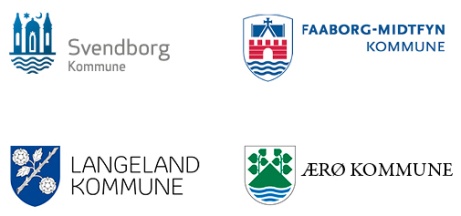 